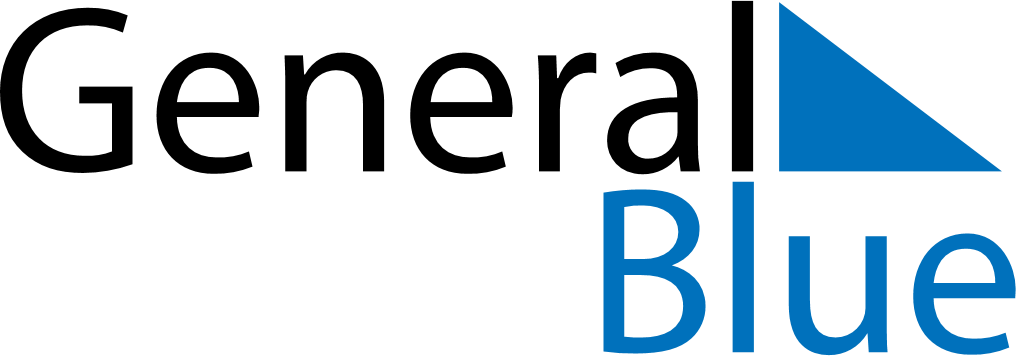 May 2028May 2028May 2028RussiaRussiaSUNMONTUEWEDTHUFRISAT123456Spring and Labour Day78910111213Victory Day141516171819202122232425262728293031